ACCOMMODATION OPTIONSRambert School Summer Course is non-residential. Where necessary, students (or parents/carers) are responsible for arranging their own accommodation, as well as travel to and from Rambert School. 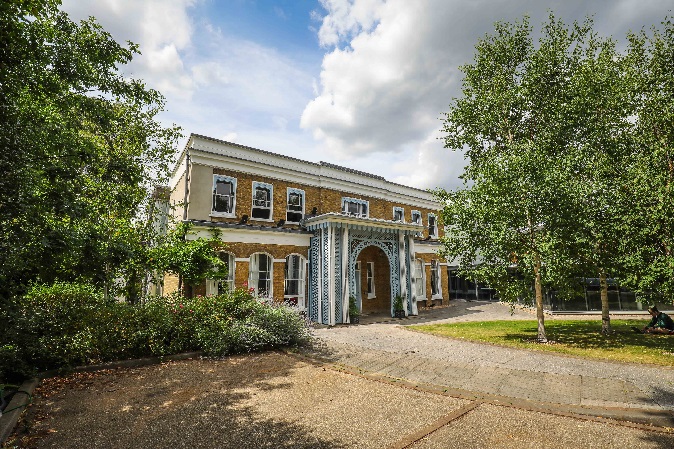 McKenna HomestayA local company can arrange for students to stay with a host family for the week. For more information please contact Christine McKenna at mckennashomestay@btinternet.com                          or call +44 (0)208 898 9558.Alternatively, there are several local hotels or hostels that can be booked online.HotelAddressCost /nightWalkingTimeWalkingTimeTravelTravelWebsiteWebsiteThe Old Stables(B’n’B)1 Bridle Lane, St MargaretsTwickenhamTW1 3EGFrom £82 per room10 minsH37 bus (St Margarets Station to St Margarets Drive)H37 bus (St Margarets Station to St Margarets Drive)BOOKBOOKTravelodgeLondon Road Twickenham TW1 3SQfrom £5325 minsBOOKBOOKTravelodge Richmond9 Paradise RoadRichmondTW9 1RXfrom £5820 minsH37 bus (Richmond to St Margarets Drive)H37 bus (Richmond to St Margarets Drive)BOOKBOOKPremier Inn (Twickenham Stadium)416 Chertsey Road Whitton TW2 6LSFrom £5545 minsWhitton Station (regular trains to St. Margaret’s)Whitton Station (regular trains to St. Margaret’s)BOOKBOOKMarriot Hotel Twickenham198 Whitton Road Whitton TW2 7BAfrom £16925 minsBOOKBOOKRichmond Hill Hotel144-150 Richmond Hill RichmondTW10 6RWfrom £12930 mins H37 bus (Richmond to St. Margaret’s Drive)H37 bus (Richmond to St. Margaret’s Drive)BOOKBOOKEarls Court HostelsThere are many hostel options in the Earls Court area, easily connected to Richmond by London Underground District Line. Check Earls Court YHA or Hostel World.com.There are many hostel options in the Earls Court area, easily connected to Richmond by London Underground District Line. Check Earls Court YHA or Hostel World.com.There are many hostel options in the Earls Court area, easily connected to Richmond by London Underground District Line. Check Earls Court YHA or Hostel World.com.There are many hostel options in the Earls Court area, easily connected to Richmond by London Underground District Line. Check Earls Court YHA or Hostel World.com.There are many hostel options in the Earls Court area, easily connected to Richmond by London Underground District Line. Check Earls Court YHA or Hostel World.com.There are many hostel options in the Earls Court area, easily connected to Richmond by London Underground District Line. Check Earls Court YHA or Hostel World.com.There are many hostel options in the Earls Court area, easily connected to Richmond by London Underground District Line. Check Earls Court YHA or Hostel World.com.